SELLO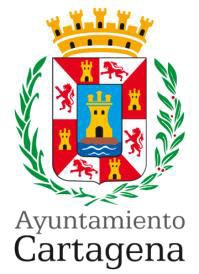 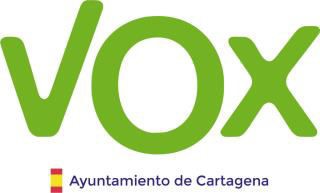 RUEGO  QUE  PRESENTA  Mª  PILAR  GARCÍA  SÁNCHEZ,  CONCEJAL  DEL  GRUPOMUNICIPAL VOX SOBRE “CALLE HOSPITAL”Cada vez se está construyendo más en las calles pegadas a la calle Hospital en los Barreros, la estrechez de esa carretera , las farolas ocupando parte de la carretera y las condiciones en  las que se encuentra la acera, hacen que sea un  camino peligroso para los vecinos que quieren acceder a sus casas.Por lo que presento el siguiente ruego:Que se estudie la menera de adecuar dicha calle, ya sea cambiando las farolas de sitio o adecuando una zona de aparcamiento para los vecinos que allí residen.Cartagena 16 NOVIEMBRE 2022Fdo. Mª Pilar García Sánchez Concejal del GM VOXA LA ALCALDÍA – PRESIDENCIA DEL EXCMO. AYUNTAMIENTO DE CARTAGENAAYUNTAMIENTO DE CARTAGENACódigo Seguro de Verificación: H2AA H3VA U9WF XWV7 AP4TRuego calle HospitalLa comprobación de la autenticidad de este documento y otra información está disponible en https://cartagena.sedipualba.es/Pág. 1 de 1